Liquidation Schedule Department of Housingand Urban DevelopmentGovernment National Mortgage AssociationOMB Approval No. 2503-0033 (Exp. 12/31/2013)Public reporting burden for this collection of information is estimated to average 8 minutes per response, including the time for reviewing instructions, searching existing data sources, gathering and maintaining the data needed, and completing and reviewing the collection of information. Ginnie Mae may not collect this information, and you are not required to complete this form, unless it displays a currently valid OMB control number.  The information is required by Sec. 306(g) of the National Housing Act or by Ginnie Mae Handbook 5500.3, Rev. 1 for the purpose of providing information related to loan liquidations. One form HUD 11710-E shall be submitted for each liquidation. The information collected will not be disclosed outside the Department except as required by law.Issuer ID Number		                Reporting Month		                 Pool/Loan Pkg. Number		                Constant P & IFHA-VA-RHS-§184 Case Number	                Date Removed		                 Loan Type			                Mortgage Interest Rate	Reason for Removal		1. Mortgagor Payoff		2. Repurchase of Delinquent Loan	        3. Foreclosure with Claim Payment(Check Applicable Box)                                                                 4. Loss Mitigation		5. Substitution (Attach Details)		        6. Other (Attach Explanation)	Payment Due Date			Interest Due		             Principal Remitted			Balance	 1. 2. 3. 4. 5. 6. 7. 8. 9.10. 11.12.13.14.15.16.17.18.19.20.21.				Total Interest Due			Total Principal Remitted			Liquidation BalancePage 1 of 1				 form HUD-11710-E (01/2006)Previous edition is obsolete				Submit an original and one copy	              ref. Ginnie Mae Handbook 5500.3, Rev. 1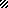 